Муниципальное бюджетное дошкольное образовательное учреждение  Детский сад № 19 «Гномик»	УТВЕРЖДАЮ	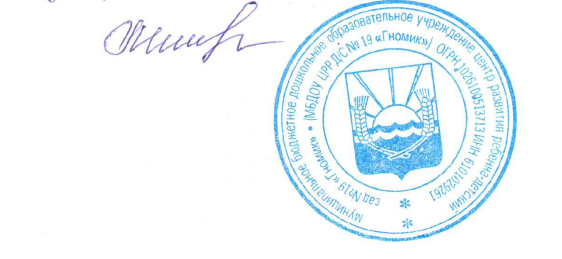 	Заведующий МБДОУ	Е.С.Медведева	Ежедневное меню основного питанияДата:  6.2.2024 г  Возрастная категория: 1-3 года Длительность пребывания  в детском саду:  12 чПрием пищиНаименование блюдаВес блюдаЭнергетическая ценностьЗавтракКаша пшенная молочная150174,7ЗавтракБутерброд с маслом и сыром3099ЗавтракЗавтракЧай 15030Итого за завтракИтого за завтрак325341,46Второй завтракбанан10096Второй завтракИтого за второй завтракИтого за второй завтрак10096ОбедСуп картофельный с бобовыми15059,2ОбедРыба отварная6549,2ОбедКартофельное пюре130139,06ОбедСалат из свеклы с чесноком4053,3ОбедХлеб пшеничный,ржаной30,2071,   44ОбедКомпот из сухофруктов с сахаром15085,35ОбедОбедВсего за обед585501,06Всего за обед585501,06Полдниккефир15084ПолдникПеченье сахарное1043,8ПолдникВсего за полдник160127,8Прием пищиНаименование блюдаВес блюдаЭнергетическая ценностьУжинПудинг творожный запеченный150248,1УжинБутерброд с джемом2461УжинУжинКофейный напиток с молоком 15089Итого за ужинИтого за ужин324398,1Итого за день14991426,66Итого за день